PREDSEDA NÁRODNEJ RADY SLOVENSKEJ REPUBLIKYČíslo: CRD-1174/2014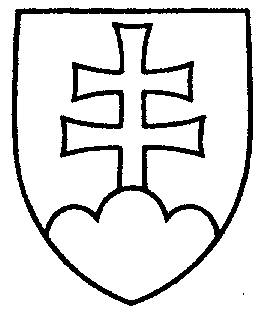 1048ROZHODNUTIEPREDSEDU NÁRODNEJ RADY SLOVENSKEJ REPUBLIKYzo 6. júna 2014o pridelení vládneho návrhu zákona na prerokovanie výborom Národnej rady Slovenskej republiky	N a v r h u j e m	Národnej rade Slovenskej republiky p r i d e l i ť	vládny návrh zákona, ktorým sa mení a dopĺňa zákon č. 364/2004 Z. z. o vodách a o zmene zákona Slovenskej národnej rady č. 372/1990 Zb. o priestupkoch v znení neskorších predpisov (vodný zákon) v znení neskorších predpisov a ktorým sa menia a dopĺňajú niektoré zákony (tlač 1051), doručený 6. júna 2014	na prerokovanie	Ústavnoprávnemu výboru Národnej rady Slovenskej republiky a	Výboru Národnej rady Slovenskej republiky pre pôdohospodárstvo a životné	prostredie; u r č i ť 	 a) k návrhu zákona ako gestorský Výbor Národnej rady Slovenskej republiky 
pre pôdohospodárstvo a životné prostredie, 	        b) lehotu na prerokovanie návrhu zákona v  druhom čítaní vo výbore 
do 4. septembra 2014  a v gestorskom výbore do 8. septembra 2014.Pavol   P a š k a   v. r.